《俱舍论》第29课笔录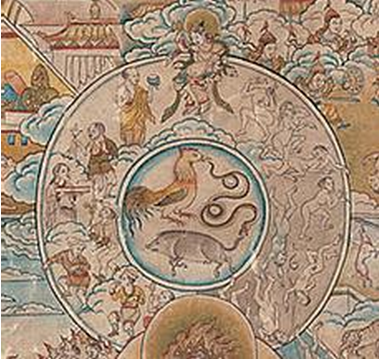 诸法等性本基法界中，自现圆满三身游舞力，离障本来怙主龙钦巴，祈请无垢光尊常护我。为度化一切众生，请大家发无上的菩提心！发了菩提心之后，我们继续学习世亲菩萨所造的《俱舍论》。今天开始学第三品分别世间。前两品对于有漏和无漏的总说，做了一些观察和抉择。从第三品到第八品之间分别对于有漏法和无漏法的自性做了简别；或者对于世间和出世间的问题做了观察。第三品到第五品主要是针对有漏法安立的。第三品讲的是六道的有情世界和器世界，情器世界是痛苦的果，三界都是痛苦的自性。第三品是分别世间的三界六道，还有对于世界的形成、安住、毁灭等问题做观察。这个苦果，或者整个有情世间和器世间的因是什么呢？主要的因是第四品中所讲的业。有情世间和器世间不是自在天、上帝等创造的，就是有情的业形成的，里面有有情的共业，也有有情的别业，第四品讲的是分别业品。世间的缘是什么呢？缘是随眠、烦恼。第五品是分别随眠，业如果要成熟，必须要有惑来润，烦恼像水一样，业就像种子一样，如果种子缺少了水的滋润没办法发芽。虽然有业，但是没有烦恼的滋润，也没办法形成痛苦的自性。第三品到第五品讲到了有情世间、器世间和它的因缘，业是它的因，第五品是讲它的缘。后三品会讲到贤圣品，第六品分别贤圣是讲出世间的果。有些地方讲，资粮道和加行道的修行者称为贤者；圣者就是讲见道到阿罗汉果之间怎样获得各自的圣道，这是针对无漏法、出世间果安立的。出世间果的因是什么呢？就是智慧，所以第七品是分别智的缘是什么呢？就是禅定。最后三品也是针对出世间果的本体、因缘，进一步的学习和分别。第三品  分别世间第三分别世间品分二：一、生者众生世界；二、生处器世界。“生者”就是讲有情，能够转生其中的就是众生世界。“生处”即有情转生的地方叫做器世界。这里分了两部分，第一是分别转生在三界中的有情，第二要分别所转的地方，所以器世界如何成、住、坏、空的因缘等等，也要进一步地进行观察和安立。甲一（生者众生世界）分三：一、分类；二、法之特点；三、广说自性。乙一（分类）分二：一、三界之分类；二、五趣之分类。三界六道或者三界五趣是整个三界，三界当然包括有情世界和器世界。有时著重宣讲众生、有情世界的自性，因此既有三界的自性，也有五趣的分类。丙一、三界的分类：地狱饿鬼与旁生，人类以及六欲天，即是欲界分二十，由地狱洲之差别。地狱、饿鬼、旁生就是平常讲的三恶趣，然后加上人类和欲天就是三界中的欲界。这里三界是通过不同的颂词分类的，第一个颂词主要讲欲界，第二个讲色界，第三个讲无色界。“地狱饿鬼与旁生，人类以及六欲天，即是欲界”，在此处断句这是欲界。三界中的欲界到六欲天为止。然后“分二十”，如果展开，欲界可以分为二十种。怎么分出来的呢？“由地狱洲之差别”，地狱中分为八热地狱，然后洲分四洲，再加上六欲天，共有二十。下面我们详细地观察一下。这里讲的是五趣，五道轮回和六道轮回之间，主要区别是加不加阿修罗，如果把阿修罗加进来就是六道，反之就是五道，我们在后面还要分别阿修罗到底归属于哪一道的问题。第一个是地狱，平常我们讲的地狱，好像地下的监狱一样，是有情感受痛苦的牢狱，但是从梵文的意义直接翻译过来，地狱是不欢喜的意思。为什么不欢喜呢？因为整个地狱道的环境非常恐怖，有情在里面不停歇地感受痛苦，所以叫做不欢喜，苦具或者具苦，即具有痛苦的地方。虽然人道也具有痛苦，必定是苦乐夹杂的，但是在地狱中纯粹是痛苦的自性。地狱可以分为八热地狱、八寒地狱、近边地狱等等，在《广论》《前行》，还有过段时间大恩上师要讲的《心性休息》里都会讲到地狱的详细分类。因为此处只是讲八热地狱，不管是寒地狱，还是孤独地狱在《俱舍论》的观点中都是属于热地狱的分支，所以不单独讲寒地狱等，只是讲八热地狱。第二个是饿鬼，饿鬼道梵文意为牵挂。牵挂什么呢？饿鬼每天都挂念着饮食，因为从早到晚都非常饥渴，它会不会睡觉我们也不知道，反正早上起来就一直寻找饮食。我们在《前行》中也学习到饿鬼的状态就是一直在寻找饮食，找也找不到。即便找到，不是有士兵把守，就是根本吃不下去，所以每天挂念者饮食，前往寻找饮食一去不复返的状态称之为饿鬼。第三个就是旁生，旁生是横行的，头横着走叫做旁生。旁生中有散居旁生、海居旁生，一部分是人圈养的家禽、家畜，也有一部分是野生的，还有水里、天空中的旁生，这些大家都比较熟悉。旁生中有一部分我们可以见到，有一部分见不到。人类我们比较清楚了，四大部洲的人，还要加上天界的六欲天。第一个是四大天王天，即东南西北四个天王率领他们的眷属，六欲天中最低的称为四天王天。天界是拥有欢喜的意思，基本上属于安乐的状态。四大天王天往上的第二个就是三十三天，也叫忉利天。中间是帝释天王，他手下有三十二位天人。据说以前他们三十三个人一起发愿修善法，后来发起者成为帝释天，其余三十二位帮助的人变成了辅助他的天王。共有三十三位天神统领天界称之为三十三天，有时候称为忉利天。第三个是夜摩天，也叫时分天，就是时时刻刻都在呼喊快乐，因为非常快乐，所以叫做时分天。时时都特别快乐，不仅内心在感受，嘴里也在呼喊快乐的词句。再往上第四个是兜率天，有些地方叫喜足天、知足天。里面有两个意思，一种意思是兜率天经常有补处菩萨安住，释迦牟尼佛在成佛之前就安住在兜率天中给天众宣讲大乘佛法。释迦牟尼佛降生之后把他位置交给了弥勒菩萨，现在弥勒菩萨在兜率天中教化天众。因为大乘菩萨经常安住的缘故，兜率天的天人经常容易知足，所以叫做喜足天。还有一种解释，兜率天的五欲没有不圆满的地方，里面的天人因为受用特别圆满的缘故也是非常喜足。喜足和知足是两个意思，知足是菩萨教化的缘故，经常听闻佛法，对五欲有一种知足的心。因为越往上走五欲受用越丰富，兜率天种种五欲的受用非常圆满，所以天人特别的喜足安乐。第五个是化乐天，天人可以随心所欲地把自己想要受用的东西幻化出来，叫做化乐。就是以幻变资具而享受快乐。第六天是他化自在，他化自在自己不用化，其他人帮他化，他只要享用就可以了。因为天界越往上资具欲妙越圆满，所以有些地方说生到天界之后很难产生修道的心。当然也不是百分之百无法产生修道的心，有些人在人间修行的习气特别浓厚，到了天界之后还保持着欢喜善法、禅修的自性。一般的人生到天界之后，受用过于圆满的缘故，很难产生想要修道的心，每天都沉迷在五欲的欲妙中无法自拔。三十三天有时还有和阿修罗交战的痛苦，再往上的空居天没有争斗的事情发生，基本上都是在安乐当中，快乐的时光过得很快，在享受中天界的时间很快过去了。虽然天人寿命特别长，但是很快乐的缘故感觉时间过得特别快，一下就到了死堕的时间，五衰现前就准备下堕了。以上大概地介绍了六欲天。“即是欲界”，他化自在天以下乃至无间地狱以上是三界中的欲界，称为欲界的原因就是通过耽著受用五欲，而产生业惑的缘故。我们试想一下，从他化自在天乃至地狱的众生哪一个不是贪著色声香味触的呢？都是非常贪著的。因为贪著五欲而产生业惑的缘故所以称为欲界。粗分有五个，地狱、饿鬼、旁生、人类和天界，叫做五趣。展开可以分为二十种，怎样分出来的呢？“由地狱洲之差别”，六欲天前面已经讲了，共有六个。善趣有十个，恶趣有十个加起来就是二十个。地狱道的八热地狱分别是复活地狱、黑绳地狱、众合地狱、号叫地狱、大号叫地狱、烧热地狱、极烧热地狱、无间地狱，再加上饿鬼、旁生就是恶趣中的十种。如果展开，地狱还可以分为八寒地狱、近边地狱等，这是其他经典中的意义了。饿鬼也可以分为内障饿鬼、外障饿鬼、空游饿鬼，旁生有海居旁生、散居旁生等很多分类，像《前行》中所分的一样。此处只是借用了五趣和二十种分类的说法。然后善趣有十种。这是怎么分的呢？人类分为四洲，东胜神洲的身体非常善妙、殊胜；西牛货洲主要是以牛作为贸易的，或者有很多宝牛、如意牛；南瞻部洲就是现在我们所处的地方，因为在洲的南边有瞻部树的缘故称为瞻部洲；北俱芦洲也叫圣处、圣生，北俱芦洲的环境非常好，虽然是人道，但是基本上和天人的享受相差无几，受用很圆满。不需要种庄稼，也不需要修房子。想吃东西就吃自然香稻，自然香稻并不是像我们想的一样，在田野里抓一把稻子还是生的，吃了之后可能会拉肚子。我们觉得香稻就是白米饭，没有菜怎么吃得下去呢？自然香稻不仅是熟的，而且本身俱有百味，这是福报所现不需要去用油、锅去烹调。他们也不需要房子，有很多茂密的树，休息的时候就在树下休息。我们不要认为他们很痛苦，没有房子，连床也没有，其实这些是很圆满的，在树下能够睡得很舒服。北俱芦洲的处叫做圣处，环境非常圆满，有情是圣生，很殊胜的转生到这里。在整个三界的其他道都有中间夭折的可能，但是北俱芦洲没有，寿命决定是一千岁，而且死了之后会转生欲界天。福报比较大的众生转生在北俱芦洲中，也是因为这个缘故，其他三洲都有佛法，就是北俱芦洲没有佛法。因为这里的人过于安乐，让他修无常，他们没有无常的概念。修什么无常？反正我会活一千岁。他们根本不会考虑明天会不会死，他们知道自己会活一千岁；也不会担心死后，他们死后会转生欲界天，觉得不需要修什么佛法，所以在这个状态中产生不了修法的意乐。虽然受用圆满，但也是佛法不兴盛的基础。在我们供曼扎的时候也有东胜身洲、南瞻部洲、西牛贺洲、北俱芦洲，还有自然香稻、如意牛等都要做为供品的，四洲再加六欲天就是善趣的十种，共计是二十种，主要是从这个角度安立的。下面我们再看色界。此上住所十七处，即为色界于其中，初三静虑各三处，第四静虑有八处。“此上”是欲界之上，从地方的角度来讲，从地狱次第往上有逐渐高胜的特点。比如在六欲天当中，两个地居天是依靠地而住的，四大天王天在须弥山的山腰，三十三天在须弥山的山顶，这两个地居天是依靠地而形成的。从第三个天开始是空居天了，空居天不依靠地，比如夜摩天、兜率天、化乐天、他化自在天，都是依空而住，不是依靠地。他化自在天再往上就是色界，从地域的角度，以及境界和受用角度讲都比欲界高。此上的意思，可以从几个方面理解。色界从身体、环境，还有禅定境界、功德、住所等，都是远远超胜于欲界。因为远离了欲界烦恼，超越了欲界，而且转生在相应的自界中，还有色界天人的色相比较善妙，所以称之为色界。“此上住所十七处”，色界有十七处住所，平常我们讲的是四禅，但是四禅中详细的分类有十七处，有些地方讲是十六或十八。不管怎么样，《俱舍论》颂词采用的说法是十七处。“即为色界”，这就是色界。“于其中”，在色界中于其中。“初三静虑各三处”，“初三静虑”，即第一禅、第二禅、第三禅各有三处，就是九处了。“第四静虑有八处”，第四禅有八处，共是十七处，大概是这样分类的。分完之后，我们继续按照注释讲一讲。第一静虑有三处，就是三个天，第一个叫梵众天，第二个叫梵辅天，第三个叫大梵天。三个天都是以梵立名的，“梵”字就是清净的意思。有些地方直接解释成涅槃了，因为涅槃是清净的缘故，所以这里修梵净行是很清净的行为。或者修持梵行的缘故可以生到梵天，梵行是生梵天主要的因。必须要断除淫欲心、修清净行，还要加上禅定，具有一禅等。另外如果修持断淫欲的行为，就是接近于涅槃的，因此“梵”字也可以为理解涅槃的因。平时在外道中也说修梵行可以生梵天，内道中守持清净的戒律，叫做修持清净的梵行。其实内道修持清净的梵行不是为了生梵天，而是为了获得涅槃。从内道的角度来讲，梵字更加接近于涅槃。因为涅槃是最清净的，所以它的因就是清净行，叫做梵行。如果守持清净的戒律没有获得涅槃，能不能生梵天界？也可以。关键看你的发愿是怎么样的，所以说这里都和梵有关。梵众天相当于大梵天统领的百姓，一禅当中梵众天是比较低的，相当于一个国家中普通的老百姓，功德、宫殿、受用相对低一些，当然他们并不执著欲界的受用，都可以安住禅定等自性。我们在第一、二品中也讲过一些相关的内容。梵辅天相当于大臣一样，“辅”就是辅助大梵天王，有些地方讲类似于大梵天王的大臣、侍卫等自性，他们的功德处所比梵众天高一点。大梵天只有一个天王，下面的梵辅天是他的大臣，梵众天就是他的人民。前面我们讲过初禅还有禅狂，为什么呢？因为在初禅中还有还有君臣之间关系，二禅之上没有这个问题。这是初静虑的三处。有些地方讲，通过圆满未到定可以生梵众天；梵辅天是修持粗分正禅转生的；大梵天就是修持殊胜正禅转生的，都是依于一禅的境界分别转生。还有些地方讲，除了修持清净的行为之外，修持四无量心也可以生梵天。在《经庄严论》中专门有一个梵住品，梵住是什么？梵就是生梵天的因。如果修慈悲喜舍四无量心，也是生到梵天的因之一，有些地方叫做梵住。如果要生梵天，四无量心就会变成梵天的因；如果修持小乘道，也可以以出离心摄持修四无量；如果修菩萨道，四无量心就成了菩提心的因。四无量心不单单在内道中有，外道中也要修持四无量心。如果我们真正去分析，弥勒菩萨在《经庄严论》中讲，真正的悲心和大悲心之间有很大的差别。菩萨修持的是大悲心，其他悲心的所缘是不是被烦恼所控制，存在这些差别。真正菩萨的四无量心和四梵住中生梵天的四无量心名字一样，修行的方式也差不多，但是里边的意义、内涵、所缘有很多不同的地方。以后我们学习的时候，就会知道菩萨的大悲和平常世间的悲心、生外道梵天的悲心、小乘的四无量心，有着本质上的不同，差得很远。如果不学习的话，我们很容易在这些问题上似是而非。小乘也修四无量心，为什么说小乘没有悲心，只是自了汉呢？外道也修四无量心啊！似乎没有什么差别，真正来讲里面的差别非常大。我记得弥勒菩萨讲到悲心和大悲心有六种方面的巨大差别。四无量心也是转梵天的因，当然还要圆满修持十善法才能生梵天。有时也有一些特殊的情况，《入行论》中有一个公案，一对母女过恒河的时候，被水冲走了，母亲对女儿产生了慈善意乐，女儿也对母亲产生了慈善意乐，最后两个人都生梵天了。虽然她们没有修持初禅，但是内心中产生了强烈的慈心之后，也可以直接生到梵天中，这个心很重要，因此有些特殊的业也可以生梵天。第二禅也有三个天，少光天、无量光天与极净光天属于第二静虑的三处。二禅以上是光明自性，虽然一禅的身体也有光明，但是主要以梵立名。第二禅主要以光立名，他们身体的光明很殊胜。二禅天中的第一个少光天身上的光明相对上面两个天来讲是最少的。第二个是无量光天，光明比较超胜，已经达到无量了。第三个是极净光天，不但光明无量而且达到极致，非常圆满，也叫光音天。人间有情是从二禅中的光音天下来的。有些地方说极净光天也叫做光音天，即第二禅的第三天。第三静虑有三处，就是少净天、无量净天与遍净天，第三禅以净立名。“净”字如何理解呢？二禅是意乐受，属于喜悦，第三禅是心乐受。第一品经常讲到心乐受、意乐受。第三禅没有欢喜，内心中是一种安乐，净就是心乐受的意思。这种心乐受很清净，没有欢喜心的冲动性，三禅的心乐受很平静，所以是很清净的乐。少净天在三禅的三天中，净是最少的，虽然比二禅、一禅多得多，但是观待于其余两个天是最少的，然后像前面所讲的一样，到了三禅第二天无量净天的时候，清净的心乐受达到了无量，第三天叫做遍净，能够完完全全的周遍一切，是非常圆满的心乐受。“第四静虑有八处”，前三处属于凡夫，其中会不会有圣者？会有圣者，这是凡圣杂居的。前三处主要是凡夫天，后面五个天属于净居天，凡夫没有办法转生净居天。也就是说圣者可以转生到前面三个天中去，但是凡夫没办法转生到后面五个天中去。净居天只有圣者才能居住。凡夫三天中第一个叫无云天，第二个叫福生天，第三个叫广果天。无云天有两种意思，第一种说法是到了三禅的世界都是依云而住的，叫做有云，然后第四禅第一天以上就是无云。第二种解释，云的意思是什么呢？在四禅以下，比如三禅的遍净天、无量净天、少净天，住处都像云一样，密密麻麻的。我们看到云产生的时候，都是很稠密的自性，三禅以下的世界都像云一样非常稠密。到了第四禅之后，像三禅、二禅、一禅的住所、环境，云一样的自性就没有了，这是一个比喻。四禅第一天叫无云天，他们的世界非常广大，没有密密麻麻的状态；第二天叫福生天，必须要有巨大的福德、殊胜的福报，首先要修持第四禅定，然后在这个基础上修持广大的福报，就可以生到福生天中。第三个叫广果天，广果天的“广”字，第一个是广大的意思，第二个是殊胜的意思，即殊胜广大的因果。色界以下的凡夫中，广果天的果是最殊胜的，凡夫没办法超胜。无色界主要是以禅定为主，宫殿、身体等清澈光明的自性没办法超过广果天，在凡夫中果最超胜的缘故，叫做广果天。后面五个天是圣者居住的地方，“轮番无漏下、中、上、极上、最上品四禅”。其中有下、中、上、极上、最上品修持五种定可以分别转生在五个天中，或者分别断除了五种障碍的缘故可以转生到五个天中。第一个是无热天，有些地方把无烦天放在第一个，差别是不大的。无热天都是圣者，热是热恼、烦恼的意思。从这里开始是圣者地了，无漏道没有凡夫的热恼。第二个是无烦天，虽然没有凡夫的烦恼，是不是完全断除了一切的烦恼呢？这也不一定，但是凡夫的烦恼从这开始就没有了，安住于无漏道的缘故，或者已经断掉了禅定中的下品，或者中品的障碍，安住在无热无烦的自性。第三个是善现天，由轮番修持上品的静虑而转生，这里有一个轮番无漏，什么叫做轮番无漏？有些注释当中讲了，相当于轮番修有漏无漏。一般来讲凡夫没办法修无漏，也不存在轮番的问题，到了圣者地，就可以轮番修持有漏定、无漏定，首先修有漏定，然后从有漏定出来，再修无漏定，然后从无漏定出来再入有漏定，叫做轮番修。开始是非常费劲的，从无漏定入无漏很费劲，然后从有漏定入无漏定也很费劲。因为要一品一品地断它的障碍，所以轮番无漏的修持下、中、上、极上、最上品，越往后修速度越快，最后可以达到一刹那无漏、一刹那有漏的自性。这和平常讲的入灭定不一样。七地菩萨刹那刹那起入灭尽定，全面超胜一切的声闻，那是从灭尽定的角度来讲的，此处是有漏定、无漏定的角度，两者的概念不一样。轮番修持有漏、无漏，通过自己力量的加强，也可以转生无热天、无烦天、善现天。善现天因为修持了上品的轮番有漏无漏定的缘故，果比较容易显现；善见天把极上品的轮番无漏的禅定修成了，或者断掉了极上品障碍的缘故。善见的“见”是非常善妙、清澈的意思。修持最上品轮番无漏定的缘故可以转生到色究竟天，色究竟天在有色界中已经达到究竟，再也没有超过它的。这方面有不同的安立和辩论，有些地方说色究竟天是佛的密严刹土，有些地方说佛是在色究竟天成佛的，这些说法在很多密续中也是再再地出现过。色究竟天在有色界中是最圆满的。我们了解了色界天，下面再讲一下无色界。无色界则无住所，由转生而分四种，彼处同分与命根，即心相续之所依。无色界是无住所的，无色界比色界、欲界都高，有两种理解方式，我们要了解。一种说法，无色界虽然叫无色，是指有没有粗大的色法，不是纯粹无色，还有微细的色法。既然可以有微细的色法，住所应该可以比色界、欲界还要往上，真正来讲就是三层的意思，无色界在最高的地方。另外一种说法，按照有部的观点来讲纯粹无色。如果一点色都没有，无色界最高，它的地方在哪里呢？没办法安立在色究竟天上面，在我们脑海里理解，好像在色界最上面就是四个无色界的天。按照《俱舍论》的观点不能这样理解，“无色界则无处所”，它没有处所。在人间、欲界、色界都可以修无色定，无论在什么地方修持无色定，如果没有退失，在什么地方死，就会在这个地方转生无色界。因为它不像西方极乐世界、东方琉璃世界，或者色界的天一样，有一个真正的处所。在什么地方死，就在这个地方入定，转生无色界，所以它是没有处所的。有部的观点不承认无色界在色界的上面，虽然境界在色界之上，但是地域不在色界上面。“由转生而分四种”，依据修持四无色定的程度不同，转生无色界后可以分为四种，第一个叫空无边处。修持空无边处主要是厌离色界，一般是特别厌离色法。虽然到了色界，对于妙欲的执著已经远远超胜欲界，但他还是觉得有色的东西是一种麻烦，总是要耽著它。因为觉得色法不好，他开始非常厌离色法，干脆修持空无边。什么都没有，空就是无边无际的。无色定的空不是佛法的空，这种空是想一切都是空的，什么都没有，通过修某种定最后达到空无边，无边无际的状态叫做空无边，通过加行修持空无边的定，安立了空无边处。死后可以转生到无色界的空无边处状态中去。第二个叫识无边处，有些人觉得修空无边也很麻烦，必定是通过一个空是无边的所缘，厌离了空无边，开始修识无边，心识无边无际、周遍一切。修持心识充满一切，安住在这样的定中修持识无边处。如果在这种状态中死去，就会转生到识无边处。这也不是佛法中唯识的观点，我们一定要搞清楚，二者之间的差别非常大，空无边不是佛法中的空性，识无边也不是佛法中的唯识，绝对不是一样的，两者之间内部的思想、安立的方法，简直是千差万别，没有一点相似的地方。第三个是无所有处，对于识无边也厌烦了，觉得还是有一个心识的所缘，就开始修无所有处，无所有连空也没有了。首先是色没有了，然后空没有了、识也没有了，最后修无所有就是什么都没有了。如果在这个状态中死去，就会转生无所有处。这些不是佛法中的不共观点，有些人如果没有学习过佛法，很容易混淆，把这些当做佛法中的一个殊胜修法。虽然这里也有修空无边、识无边、无所有，但是这些和佛法中的观点肯定是不同的。第四个是非想非非想处，修持非想非非想叫做有顶。不是超过佛法，而是三有中最高的定。无所有处以下都属于有想，欲界或者色界的想，空无边、识无边、无所有都是属于有想，到了有顶就是非想，这个想非常细微，几乎前面无所有处的这些想都不存在，无所有处的想已经很细了，连这个都没有了，所以叫非想。那是不是完全没有想呢？非非想，不是完全没有想，还有一点点很微细的意识存在。非想非非想，第一个非想是前面的无所有处、识无边处等这些想是没有的；非非想也不是完全没有想，还是有的，他们必定没有证悟空性，也不敢完全安住在没有想的状态中。因为必须在第四禅才修无想定，身体还存在，到了这个地方，入不了灭尽定，也修不了无想定。有一种执著在里面，害怕断灭，还是有微细的想，这个心叫微微心，就是很微细的心识。前面讲引发无漏定时说过，为什么有顶的定不能作为所依？它的心太微弱了，力量不够，产生不了无漏道。非想非非想是无色界中的第四处。既然无色界没有身体，心识依靠什么而住呢？“彼处同分与命根，即心相处之所依”。因为欲界、色界还有身体，可以作为心相续的所依处，但是无色界没有身体，心相续以什么作为所依处呢？这里讲的是同分，就是我们前面讲的同类。无色界不是在身体上作为所依的，而是通过同分的不相应行和命根的不相应行作为所依。前面讲不相应行时，也讲过同类的不相应行和命根的不相应行，此处无色界的心相续就是以同分和命根作为它的所依。今天的课就讲到这个地方。所南德义檀嘉热巴涅 此福已得一切智托内尼波札南潘协将 摧伏一切过患敌杰嘎纳齐瓦隆彻巴耶 生老病死犹波涛哲波措利卓瓦卓瓦效 愿度如海诸有情